УТВЕРЖДЕНОРешением № 1 Единственного Учредителяот 01 февраля 2019 г.УСТАВБЛАГОТВОРИТЕЛЬНОГО ФОНДА"Добро-Мамы"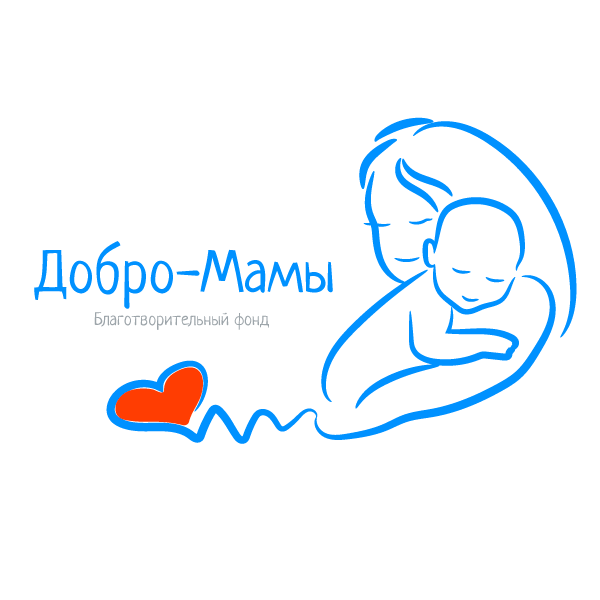 Московская область, город Павловский Посад2019 годОБЩИЕ ПОЛОЖЕНИЯНекоммерческая организация "Благотворительный фонд "Добро-Мамы" (в дальнейшем - Фонд) создается в соответствии с Конституцией Российской Федерации, Гражданским кодексом Российской Федерации, Федеральными законами от 12.01.1996 N 7-ФЗ "О некоммерческих организациях", от 11.08.1995 N 135-ФЗ "О благотворительной деятельности и добровольчестве (волонтерстве)".Официальное полное наименование Фонда: Благотворительный фонд "Добро-Мамы".Сокращенное наименование: Благотворительный фонд "Добро-Мамы".Учредителем Фонда является:гражданка Российской Федерации Стриженова Александра Николаевна (паспортные данные: дата рождения: 01.06.1987, место рождения: город Москва, паспорт 4618 960587 выдан ГУ МВД России по Московской области, дата выдачи паспорта: 04.07.2018, код подразделения: 500-008, зарегистрирована по адресу: Московская область, город Электрогорск, улица Советская, дом 35, квартира 2, ком. 67).Фонд является не имеющей членства унитарной некоммерческой организацией, учрежденной гражданином Российской Федерации на основе добровольных имущественных взносов, преследующей благотворительные цели.Имущество, переданное Фонду его Учредителем, является собственностью Фонда и расходуется только в его интересах на уставные цели. Учредитель не отвечает по обязательствам созданного им Фонда, а Фонд не отвечает по обязательствам своего Учредителя.Фонд является юридическим лицом, не имеющим в качестве цели своей деятельности извлечение прибыли для ее распределения между Учредителями и работниками Фонда в качестве их доходов. В случае получения дохода в результате деятельности Фонда он должен направляться на реализацию уставных целей.Фонд использует имущество для целей, определенных в настоящем Уставе. Фонд вправе заниматься предпринимательской деятельностью, необходимой для достижения общественно полезных целей, ради которых создан Фонд, и соответствующей этим целям. Для осуществления предпринимательской деятельности Фонд вправе создавать хозяйственные общества или участвовать в них.Фонд обязан ежегодно публиковать отчеты об использовании своего имущества в порядке, установленном действующим законодательством Российской Федерации.Фонд приобретает права юридического лица с момента его государственной регистрации.Фонд имеет самостоятельный баланс или смету, печать с полным наименованием Фонда на русском языке, штампы, бланки и эмблему со своим наименованием.Фонд вправе в установленном порядке открывать счета в банках на территории Российской Федерации и за пределами ее территории.Фонд имеет в собственности обособленное имущество, отвечает по своим обязательствам этим имуществом, может от своего имени приобретать и осуществлять имущественные и неимущественные права, нести обязанности, быть истцом и ответчиком в суде, взаимодействовать с органами государственной власти и органами местного самоуправления.Фонд имеет свою эмблему.Эмблема имеет базовые элементы:- Стилизованное изображение женщины с младенцем на руках символизирует основную сферу деятельности фонда – помощь детям и матерям-одиночкам.- Стилизованное изображение пульсирующего сердца, связанное с изображением женщины и младенца, символизирует основу деятельности фонда – доброту, заботу и отзывчивость работников и волонтеров фонда.- Словесная часть эмблемы «Благотворительный фонд Добро-Мамы» - название организации.Цвет всех изображений, надписей и контура сердца – голубой, цвет сердца – красный.Фонд осуществляет владение, пользование и распоряжение своим имуществом в соответствии с настоящим Уставом.Фонд создается без ограничения срока деятельности.Местонахождение Фонда: 142500, Московская область, город Павловский Посад.Деятельность Фонда основывается на принципах законности, равноправия, самоуправления, хозяйственной самостоятельности.ЦЕЛИ И ПРЕДМЕТ ДЕЯТЕЛЬНОСТИ ФОНДАЦелью создания Фонда является формирование имущества на основе добровольных взносов, других, не запрещенных законом поступлений, для осуществления благотворительной и добровольческой (волонтерской) деятельности, направленной на социальную поддержку и защиту граждан, включая улучшение материального положения малообеспеченных, социальную реабилитацию безработных, инвалидов и иных лиц, которые в силу своих физических или интеллектуальных особенностей, иных обстоятельств не способны самостоятельно реализовать свои права и законные интересы;содействие укреплению престижа и роли семьи в обществе;содействие защите материнства, детства и отцовства;социальную реабилитацию детей-сирот, детей, оставшихся без попечения родителей, безнадзорных детей, детей, находящихся в трудной жизненной ситуации;оказание бесплатной юридической помощи и правового просвещения населения;содействие добровольческой (волонтерской) деятельности;содействие деятельности по производству и (или) распространению социальной рекламы.Фонд осуществляет следующие виды деятельности:предоставление прочих финансовых услуг, кроме услуг по страхованию и пенсионному обеспечению, не включенных в другие группировки;деятельность по обработке данных, предоставление услуг по размещению информации;деятельность в сфере связей с общественностью;предоставление всех видов услуг в области рекламы, включая консультирование, творческое обслуживание, изготовление и закупки рекламных материалов;деятельность в сфере финансового посредничества.Фонд в пределах своей компетенции имеет право сотрудничать с иными благотворительными фондами, со всеми заинтересованными предприятиями, общественными и научными фондами, органами законодательной и исполнительной власти, зарубежными и международными организациями и иными юридическими и физическими лицами.УЧРЕДИТЕЛИ ФОНДАУчредителем Фонда является лицо, указанное в п. 1.3 настоящего Устава. Учредитель при создании фонда принимает решение об утверждении Устава Фонда, формировании его руководящих и контрольно-ревизионных органов.Граждане и (или) юридические лица (далее - благотворители) могут принимать участие в деятельности Фонда следующим образом:бескорыстной (безвозмездной или на льготных условиях) передачи в собственность имущества, в том числе денежных средств и (или) объектов интеллектуальной собственности;бескорыстного (безвозмездного или на льготных условиях) наделения правами владения, пользования и распоряжения любыми объектами права собственности;бескорыстного (безвозмездного или на льготных условиях) выполнения работ, предоставления услуг.Лица, оказывающие содействие Фонду (в том числе лицо, учредившее Фонд), имеют право:участвовать во всех видах его деятельности;получать финансовую, консультационную, экспертную, посредническую, научно-техническую и иную помощь, соответствующую целям и задачам Фонда, на условиях, установленных Правлением Фонда, а также договорами;устанавливать и развивать через Фонд двусторонние и многосторонние связи;пользоваться защитой своих интересов со стороны Фонда в рамках его прав, юридических и экономических возможностей;определять цели и порядок использования своих пожертвований.Лица, оказывающие содействие Фонду, обязаны:при осуществлении программ и мероприятий Фонда действовать строго в соответствии с требованиями его Устава;не разглашать конфиденциальную информацию о деятельности Фонда;воздерживаться от действий, которые могут нанести ущерб деятельности Фонда.УПРАВЛЕНИЕ ФОНДОМВысшим органом управления Фонда является Правление Фонда. Правление Фонда формируется учредителем Фонда. Основная функция Правления Фонда - обеспечение деятельности Фонда по достижению целей, в интересах которых он был создан.Правление Фонда правомочно принимать решения по любым вопросам деятельности Фонда.К исключительной компетенции Правления Фонда относится:определение приоритетных направлений деятельности Фонда, принципов формирования и использования его имущества;избрание Президента Фонда;образование других органов фонда и досрочное прекращение их полномочий;утверждение благотворительных программ;утверждение годового плана, бюджета Фонда и его годового отчета;принятие решений о создании хозяйственных обществ, об участии в таких организациях, создании филиалов и об открытии представительств;контроль и организация работы Фонда, контроль за выполнением решений, принятых Учредителем Фонда;рассмотрение и утверждение сметы расходов Фонда, одобрение совершаемых Фондом сделок;утверждение финансового плана Фонда и внесение в него изменений;внесение изменений в Устав Фонда.Решения по всем вопросам, относящимися к исключительной компетенции Правления Фонда принимаются Правлением Фонда единогласно.Срок полномочий Правления Фонда составляет 5 (пять) лет.Президент Фонда избирается Правлением Фонда и является единоличным исполнительным органом Фонда.Срок полномочий Президента составляет 5 (пять) лет.Президент:осуществляет практическое текущее руководство деятельностью Фонда;подотчетен Правлению Фонда, правомочен решать все вопросы деятельности Фонда, которые не отнесены к исключительной компетенции Правления Фонда;готовит вопросы для рассмотрения Правлением Фонда;без доверенности действует от имени Фонда, представляет его во всех учреждениях, организациях и на предприятиях как на территории Российской Федерации, так и за рубежом;представляет Фонд в органах государственной власти, перед всеми государственными учреждениями и общественными организациями;распоряжается в пределах утвержденной сметы средствами Фонда;решает стратегические вопросы хозяйственной и финансовой деятельности Фонда;заключает договоры и совершает другие юридические действия от имени Фонда, приобретает имущество и управляет им, открывает и закрывает счета в банках, подписывает договоры, обязательства от имени Фонда;решает вопросы хозяйственной и финансовой деятельности Фонда;несет ответственность за ежегодное опубликование отчетов Фонда в печати;организует работу по осуществлению Фондом предпринимательской деятельности;несет в пределах своей компетенции персональную ответственность за использование средств и имущества Фонда в соответствии с его уставными целями и задачами;осуществляет контроль за деятельностью филиалов и представительств Фонда;организует бухгалтерский учет и отчетность;готовит предложения по благотворительным программам Фонда.ПОПЕЧИТЕЛЬСКИЙ СОВЕТПопечительский Совет на общественных началах осуществляет надзор за деятельностью Фонда, принимаемыми решениями и обеспечением их исполнения, за использованием средств Фонда и соблюдением законодательства Российской Федерации.Попечительский Совет формируется Правлением Фонда сроком на 3 (три) года и действует в соответствии с Положением о нем, утверждаемым Правлением Фонда.Членами Попечительского Совета не могут быть должностные лица Фонда.К компетенции Попечительского Совета Фонда относится:надзор за деятельностью Фонда и соблюдением им законодательства Российской Федерации;надзор за деятельностью Президента Фонда;надзор за деятельностью Ревизионной комиссии (Ревизора) Фонда;предварительное одобрение сделки, совершаемой от имени Фонда, при наличии заинтересованности Учредителя Фонда, Президента Фонда или иного должностного лица Фонда.РЕВИЗИОННАЯ КОМИССИЯ (РЕВИЗОР)Контроль над финансово-хозяйственной деятельностью Фонда осуществляет Ревизор, назначаемый Правлением сроком на 1 (один) год.Ревизор осуществляет ежегодные проверки финансово-хозяйственной деятельности Фонда.Ревизор вправе требовать от должностных лиц Фонда представления всех необходимых документов и личных объяснений.Ревизор представляет результаты проверок Учредителю Фонда.Ревизор проводит полную или частичную ревизию финансово-хозяйственной деятельности Фонда.Ревизор контролирует правильность определения ущерба, нанесенного Фонду неправомерными действиями должностных лиц Фонда, и ходатайствует перед Учредителем Фонда о привлечении их к ответственности.Ревизор имеет доступ к документации, касающейся деятельности Фонда.ФИЛИАЛЫ И ПРЕДСТАВИТЕЛЬСТВАФонд вправе создавать филиалы и открывать представительства на территории Российской Федерации с соблюдением требований законодательства Российской Федерации в соответствии с решением Учредителя Фонда.Создание Фондом филиалов и открытие представительств на территории иностранных государств осуществляются в соответствии с законодательством этих государств, если иное не предусмотрено международными договорами Российской Федерации.Филиалом Фонда является его обособленное подразделение, расположенное вне места нахождения Фонда и осуществляющее все его функции, в том числе функции представительства, или их часть.Представительством Фонда является его обособленное подразделение, расположенное вне места нахождения Фонда, представляющее интересы Фонда и осуществляющее их защиту.Филиалы и представительства не являются юридическими лицами, наделяются имуществом Фонда и действуют на основе Положения, утвержденного Правлением Фонда. Имущество филиала и представительства учитывается на отдельном балансе и на балансе Фонда.Руководители филиалов и представительств назначаются Правлением Фонда и действуют на основании доверенности, выданной Президентом Фонда.Филиалы и представительства осуществляют свою деятельность от имени Фонда. Ответственность за деятельность филиалов и представительств несет Фонд.ИМУЩЕСТВО, ИСТОЧНИКИ ЕГО ФОРМИРОВАНИЯ
И ФИНАНСОВО-ХОЗЯЙСТВЕННАЯ ДЕЯТЕЛЬНОСТЬ ФОНДАВ собственности Фонда могут находиться, в соответствии с действующим законодательством Российской Федерации, здания, строения, сооружения, жилищный фонд, транспорт, оборудование, инвентарь, имущество культурно-просветительного и оздоровительного назначения, денежные средства, акции, другие ценные бумаги и иное имущество. Фонд может иметь земельные участки в собственности или на ином праве в соответствии с законодательством Российской Федерации.Имущество Фонда формируется на основе добровольных и имущественных взносов; поступлений от проводимых в соответствии с Уставом Фонда лекций, выставок, лотерей, аукционов, спортивных и иных мероприятий; доходов от предпринимательской деятельности Фонда; гражданско-правовых сделок; внешнеэкономической деятельности Фонда; других не запрещенных законом поступлений, предусмотренных Федеральным законом от 11.08.1995 N 135-ФЗ "О благотворительной деятельности и благотворительных организациях".В случае если благотворителем или благотворительной программой не установлено иное, не менее 80 (восьмидесяти) процентов благотворительного пожертвования в денежной форме должно быть использовано на благотворительные цели в течение года с момента получения Фондом этого пожертвования. Благотворительные пожертвования в натуральной форме направляются на благотворительные цели в течение 1 (одного) года с момента их получения, если иное не установлено благотворителем или благотворительной программой.Фонд не вправе использовать на оплату труда административно-управленческого персонала более 20 (двадцати) процентов финансовых средств, расходуемых Фондом за финансовый год. Данное ограничение не распространяется на оплату труда лиц, участвующих в реализации благотворительных программ.Фонд может совершать в отношении находящегося в его собственности или на ином вещном праве имущества любые сделки, не противоречащие законодательству Российской Федерации, настоящему Уставу и соответствующие уставным целям Фонда.К отношениям, возникающим при формировании, пополнении и расформировании имущества Фонда, применяется Федеральный закон от 30.12.2006 N 275-ФЗ "О порядке формирования и использования целевого капитала некоммерческих организаций" в части, не урегулированной Федеральным законом от 12.01.1996 N 7-ФЗ "О некоммерческих организациях" и настоящим Уставом.Фонд ведет бухгалтерскую и статистическую отчетность в порядке, установленном законодательством Российской Федерации.Фонд в целях реализации государственной, социальной, экономической и налоговой политики несет ответственность за сохранность документов (управленческих, финансово-хозяйственных, по личному составу и др.); обеспечивает передачу на государственное хранение документов, имеющих научно-историческое значение, в центральные архивы города Павловский Посад, хранит и использует в установленном порядке документы по личному составу.По месту нахождения исполнительного органа Фонда Фонд хранит следующие документы:свидетельство о государственной регистрации Фонда;Устав;решения Учредителя Фонда;приказы;договоры;документы бухгалтерской отчетности, а также другие документы, хранение которых предусмотрено законодательством Российской Федерации.ПОРЯДОК ВНЕСЕНИЯ ИЗМЕНЕНИЙ В УСТАВЛюбые изменения в Устав Фонда вносятся Правлением фонда путем голосования его членов и оформляются протоколом.Изменения, внесенные в Устав Фонда, подлежат государственной регистрации в порядке, предусмотренном действующим законодательством и приобретают юридическую силу с момента такой регистрации.ПРЕКРАЩЕНИЕ ДЕЯТЕЛЬНОСТИ ФОНДАДеятельность Фонда может быть прекращена путем ликвидации. Фонд может быть ликвидирован только по решению суда. Ликвидация Фонда осуществляются на основании и в порядке, определенном действующим законодательством Российской Федерации.Имущество и средства Фонда при ликвидации после удовлетворения требований кредиторов направляются на благотворительные цели и не подлежат перераспределению между участниками Фонда.При отсутствии правопреемника документы постоянного хранения, имеющие научно-историческое значение, передаются на государственное хранение в архив города Павловский Посад документы по личному составу (приказы, личные дела, лицевые счета и т.п.) передаются на хранение в города Павловский Посад. Передача и упорядочение документов осуществляются силами и за счет средств Фонда, в соответствии с требованиями архивных органов.Документы Фонда по личному составу штатного аппарата после ликвидации Фонда передаются на хранение в установленном законом порядке в Государственный архив.Решение о ликвидации Фонда направляется в зарегистрировавший Фонд орган для исключения его из Единого государственного реестра юридических лиц.Ликвидация Фонда считается завершенной, а Фонд - прекратившим свое существование, после внесения об этом записи в Единый государственный реестр юридических лиц.